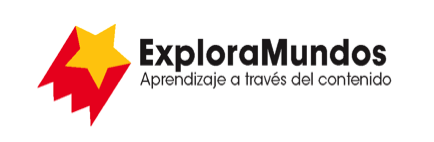 Niveles Q, R, S: Investigaciones
Convivir con las mareasParte 3 Anota los datosBusca una forma de anotar tu información que te permita ver patrones en los datos.¡Adáptala a tu información!Cuando termines, asegúrate de guardar este archivo.Aambiente intermareal 1Ambiente intermareal 2Nombre del medioambiente¿Qué efecto tienen las mareas sobre este medioambiente?¿Qué plantas hay en este ambiente intermareal?¿Qué animales hay en este ambiente intermareal?¿Qué animales visitan este medioambiente? ¿Por qué?¿Cuáles son los peligros naturales para los animales y las plantas en estos medioambientes¿De qué manera las acciones de las personas amenazan la supervivencia de los animales y las plantas de estos medioambientes?¿Qué están haciendo las personas para proteger estos medioambientes?